Фотоотчет о проведении Всероссийской студенческой научно-практической конференции «Актуальные проблемы применения норм отдельных отраслей права (земельное, трудовое, экологическое право, право социального обеспечения)»   в КубГАУ 15 апреля 2015 г.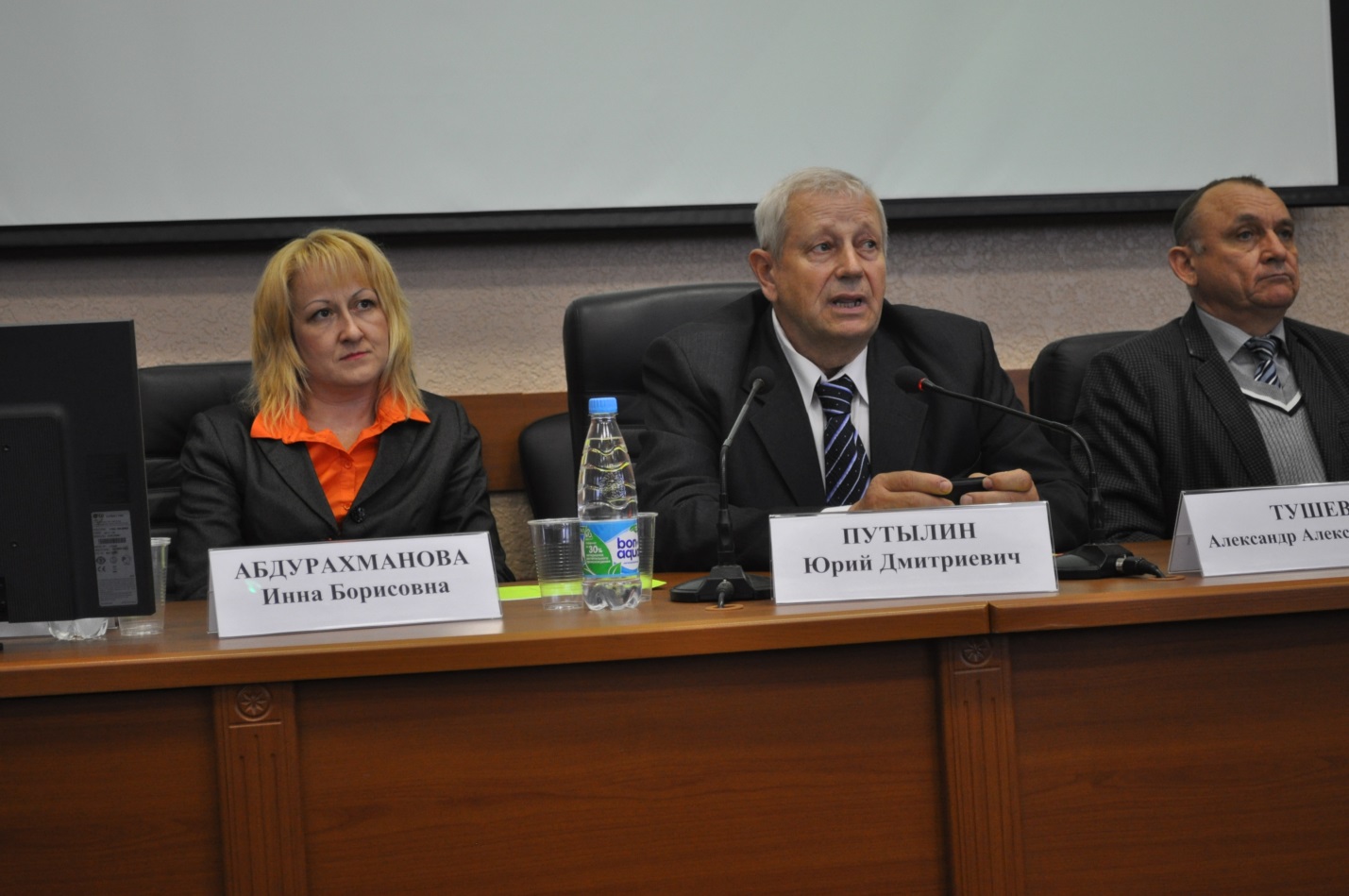 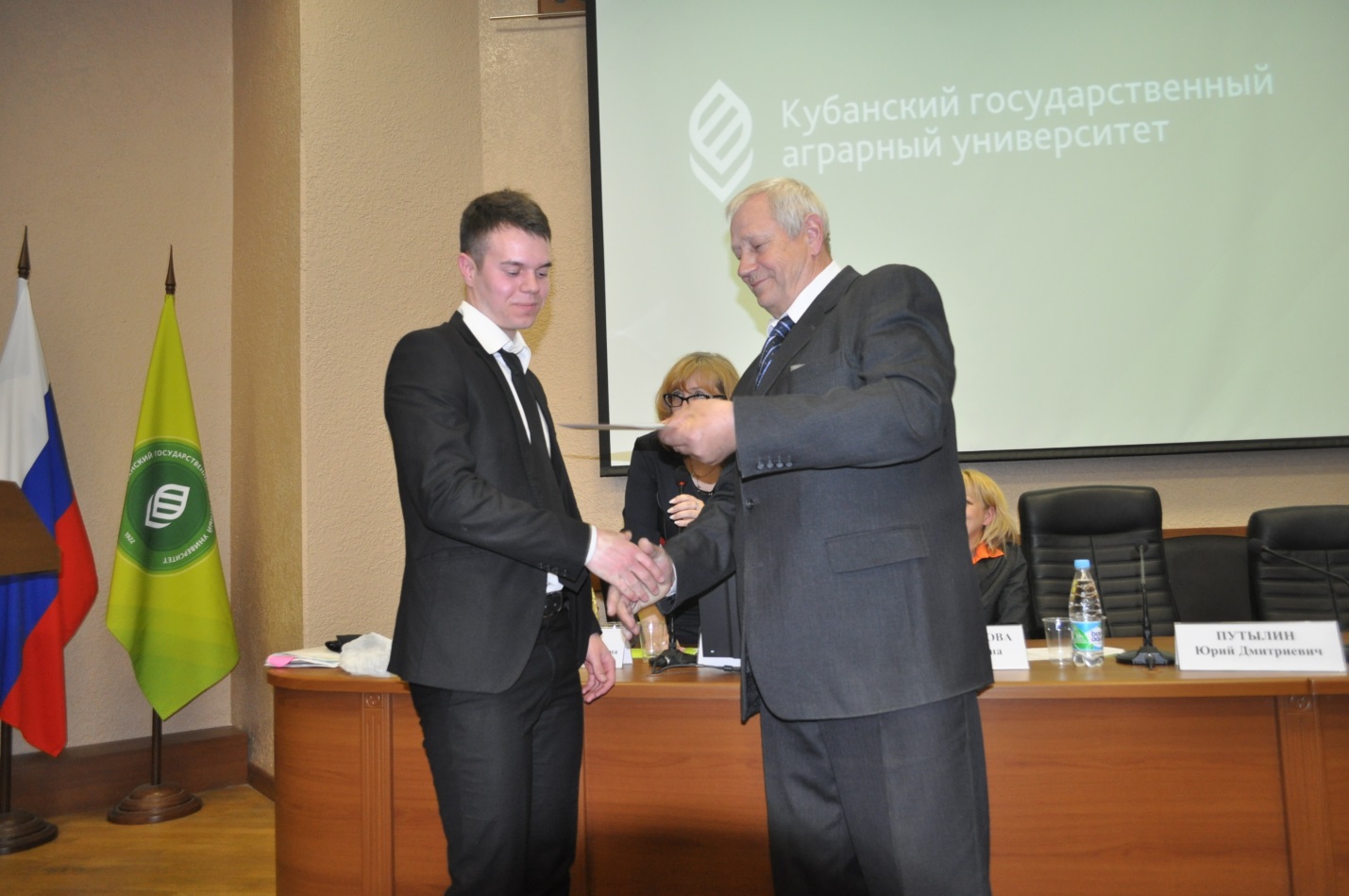 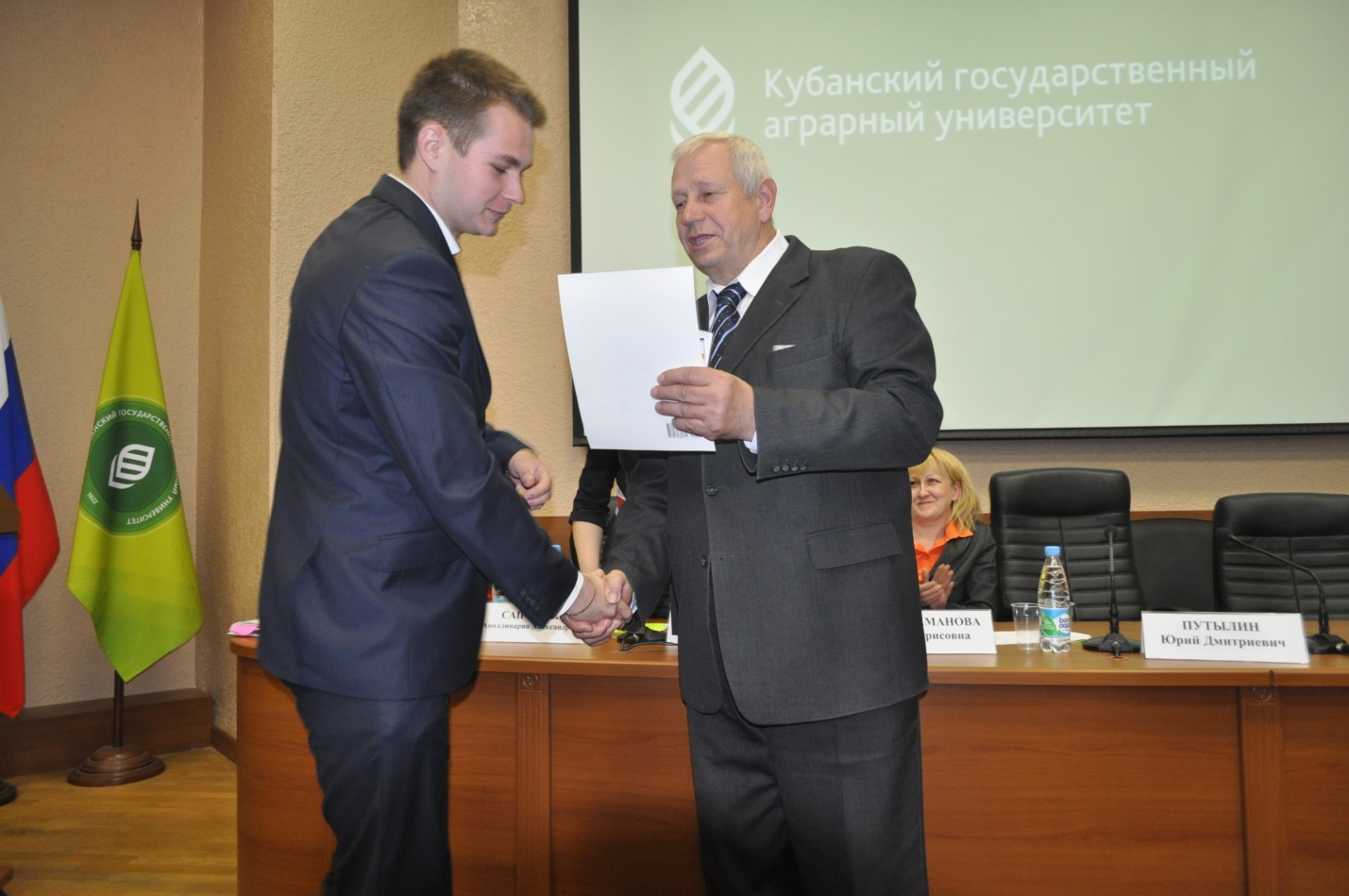 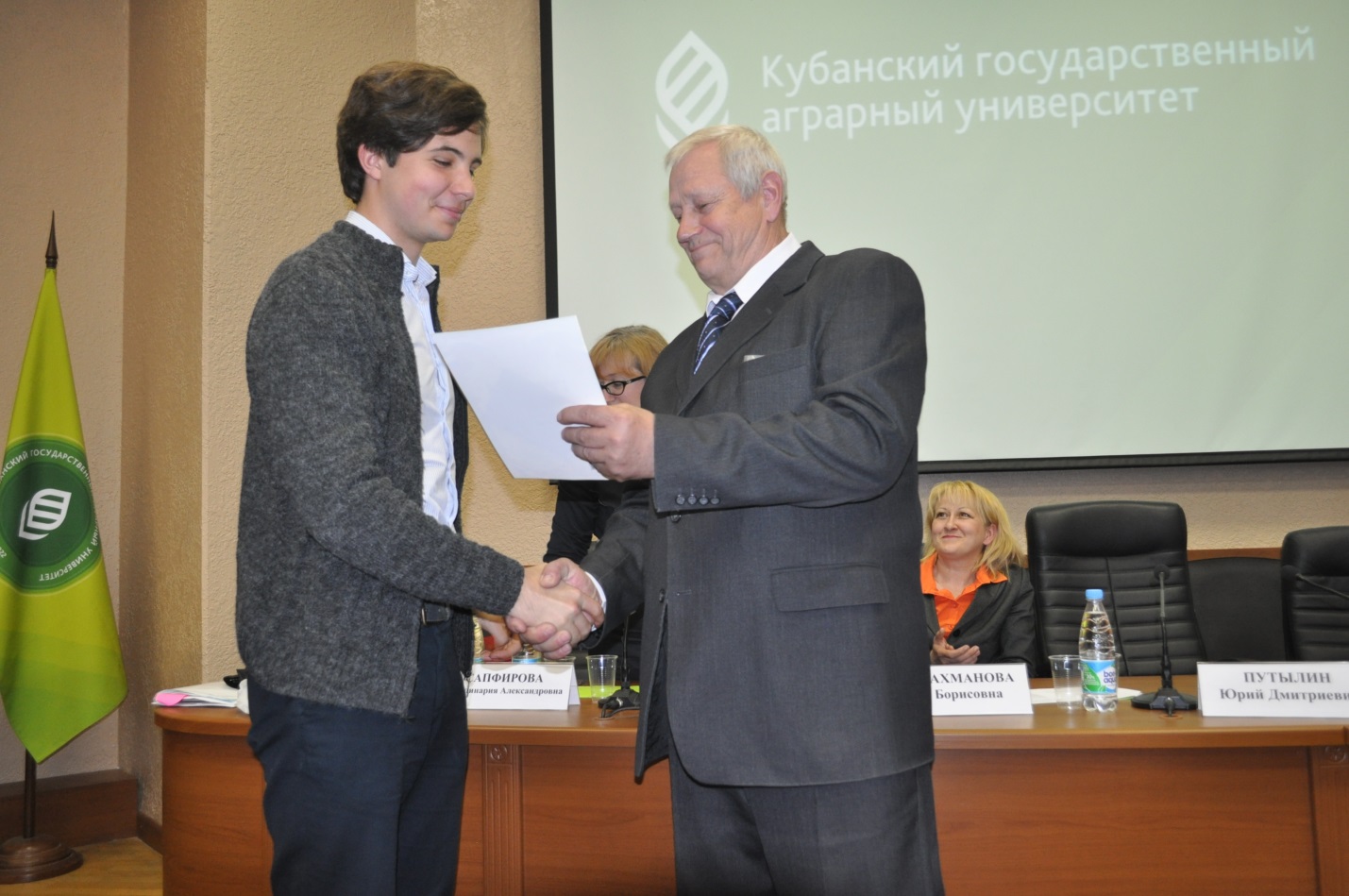 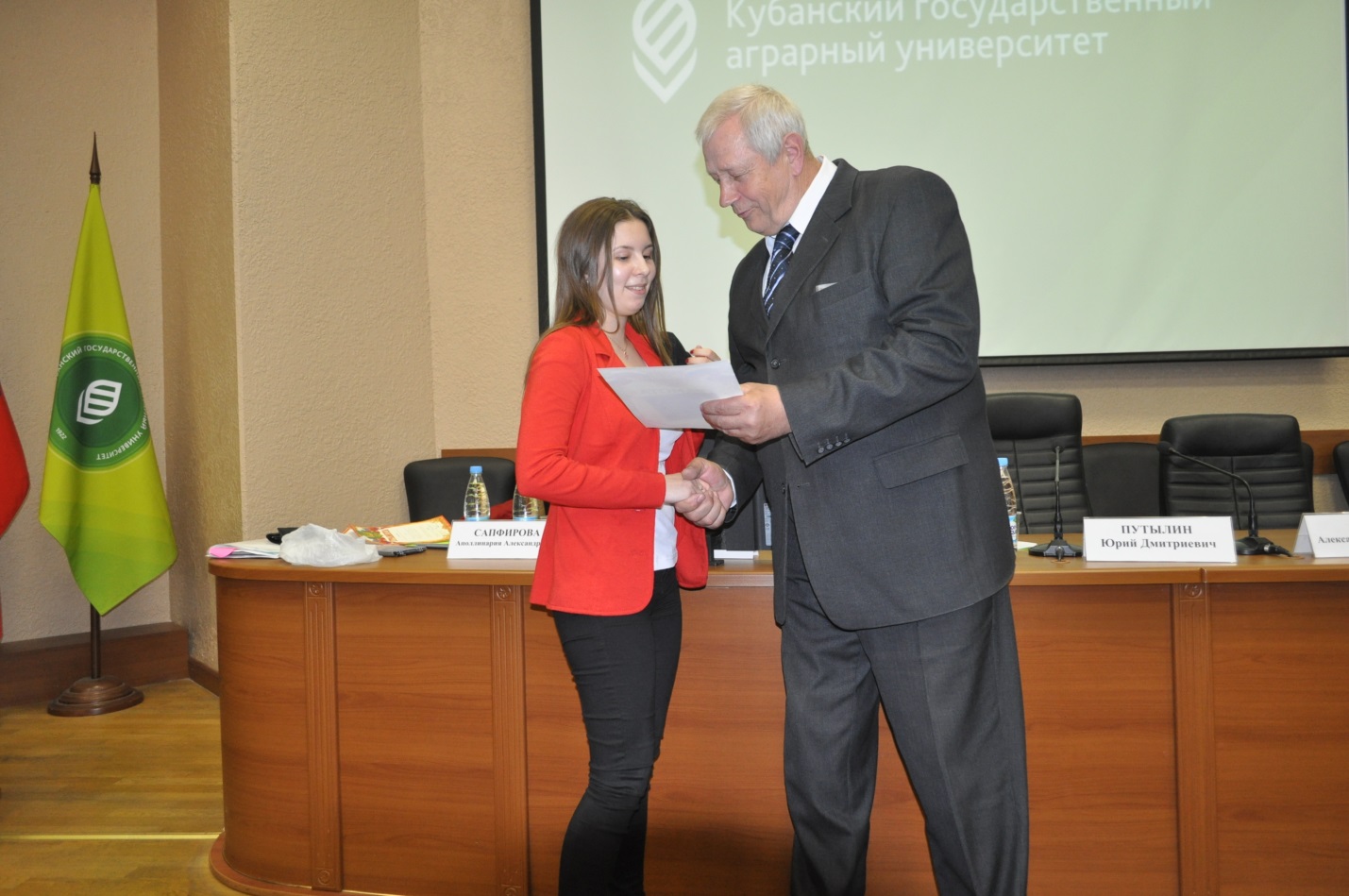 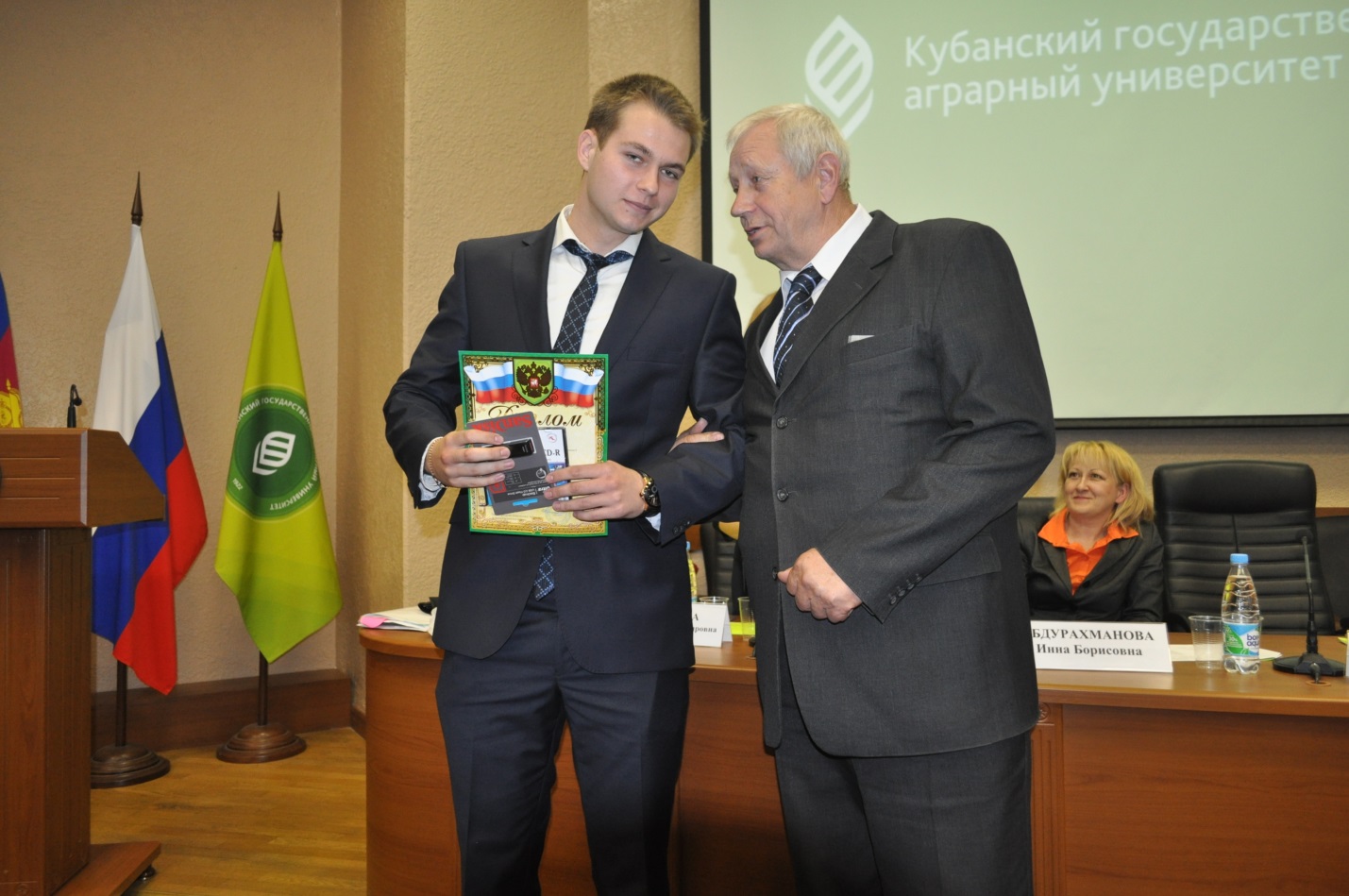 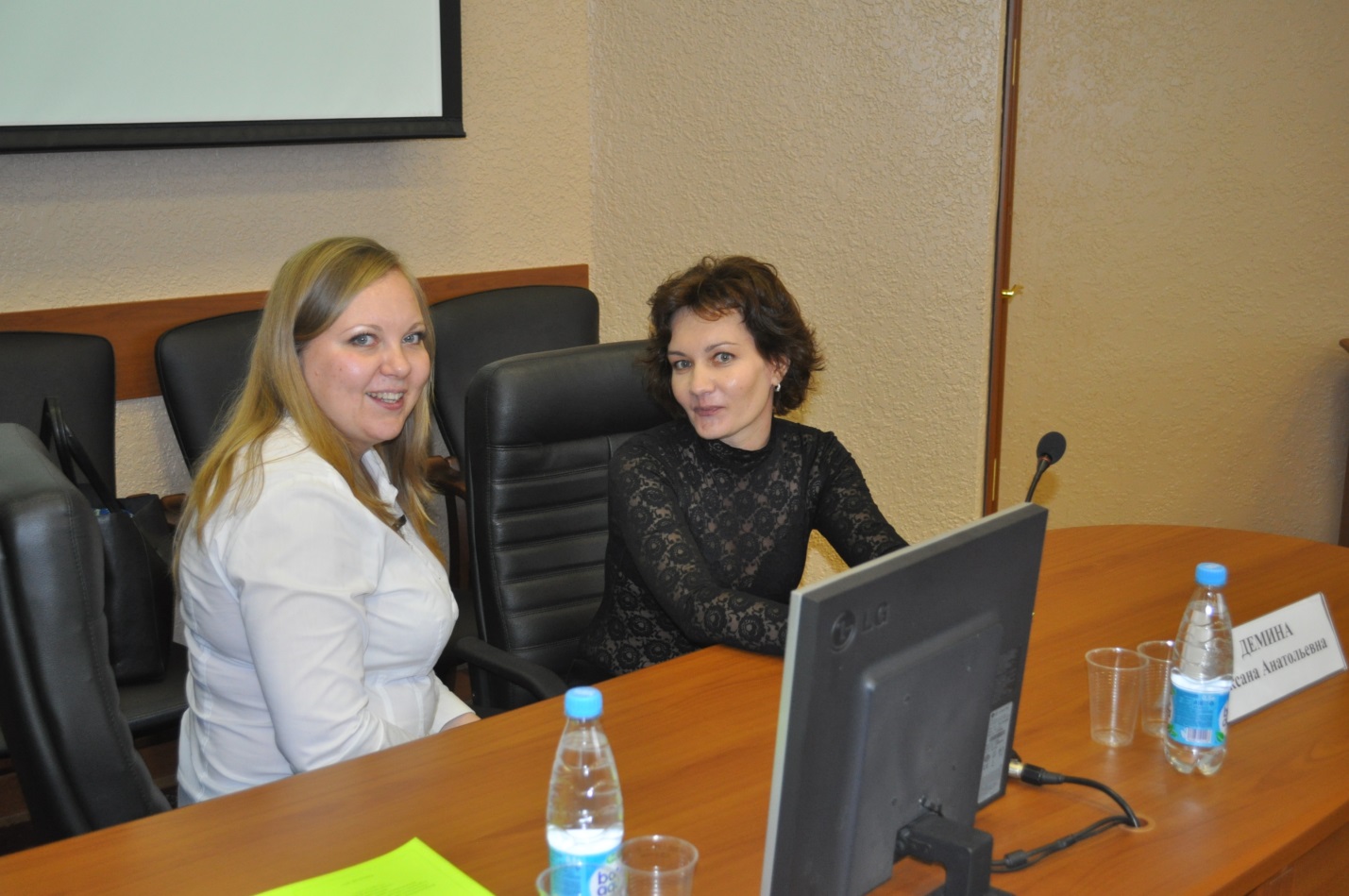 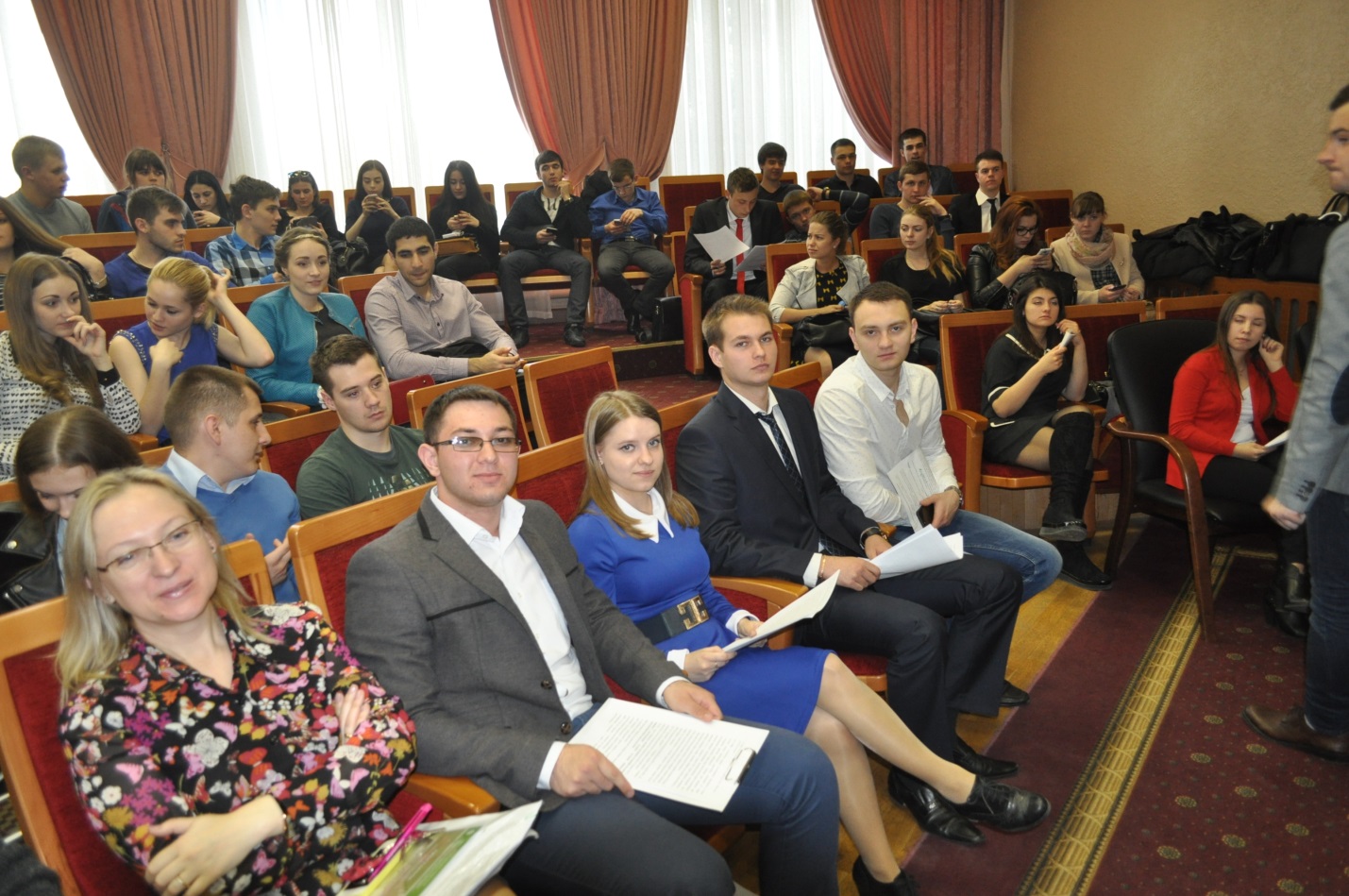 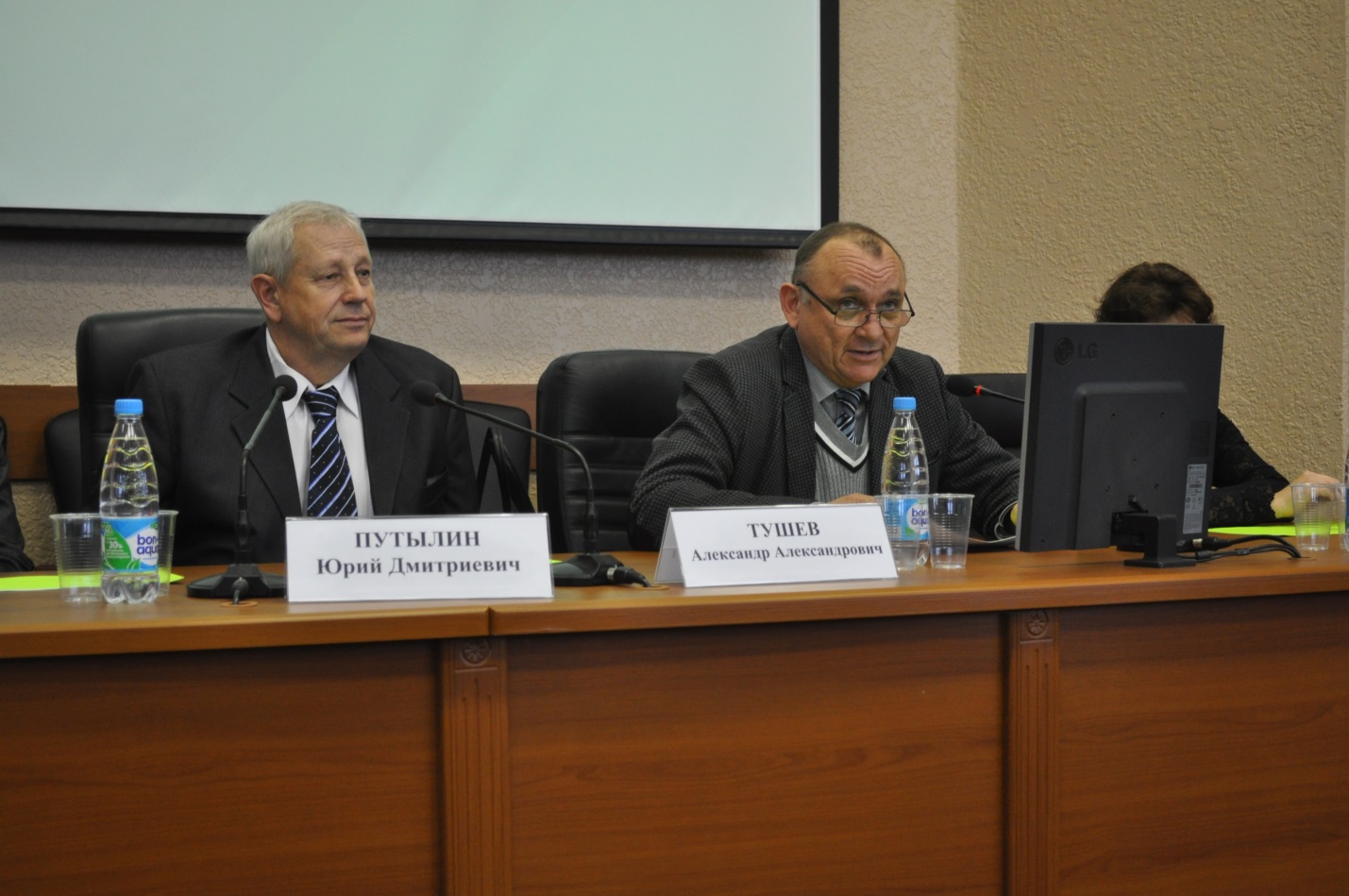 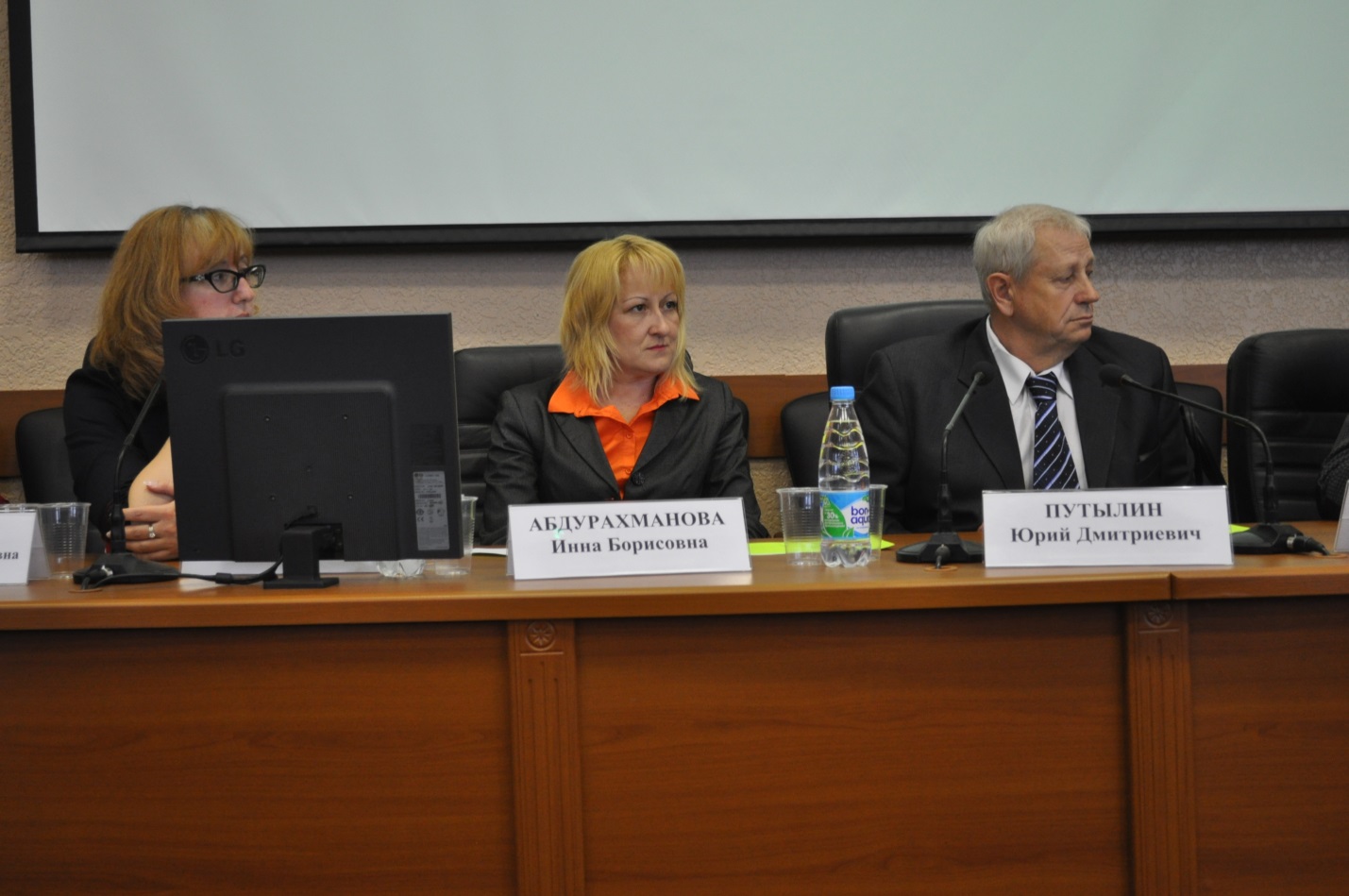 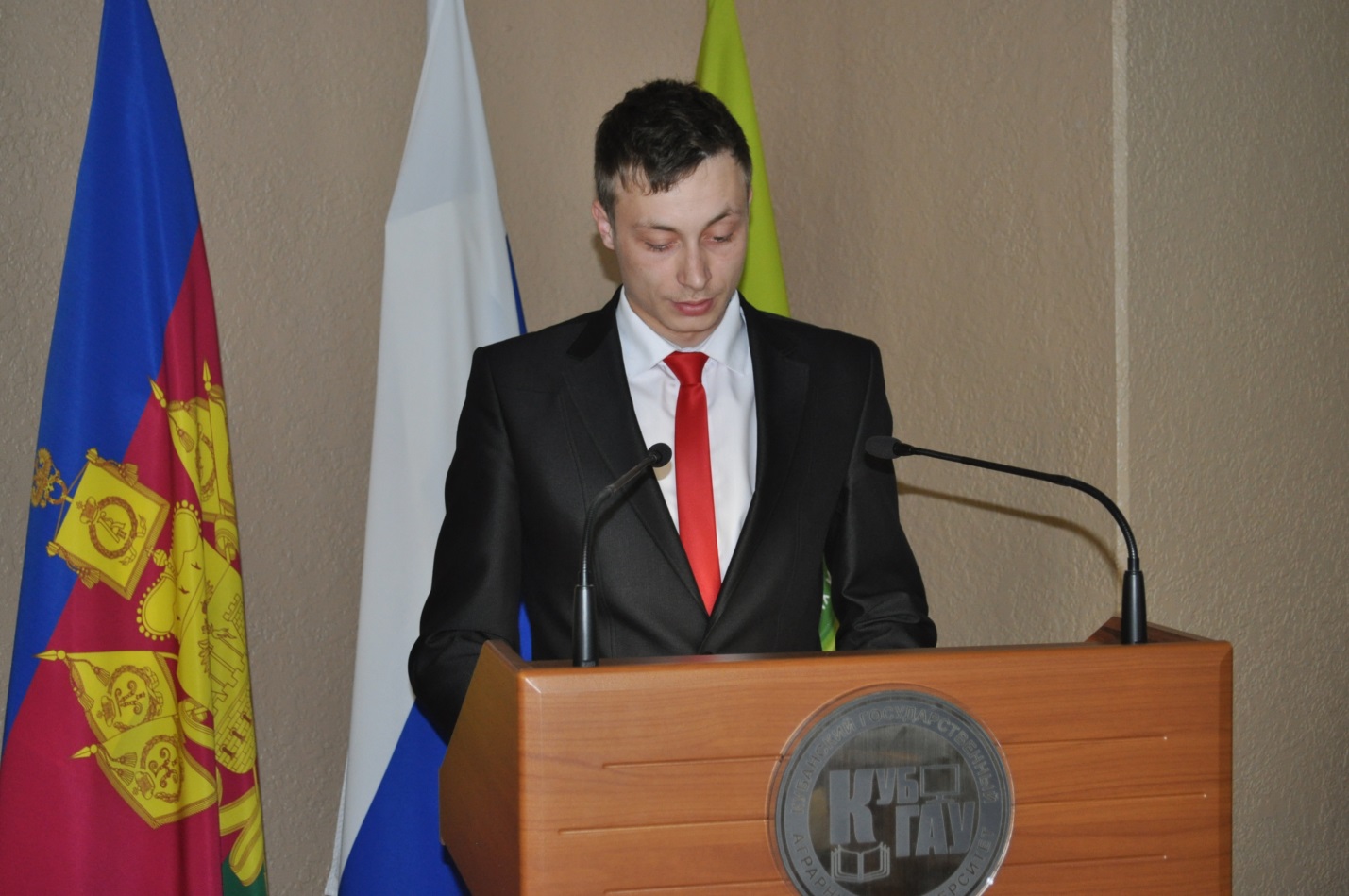 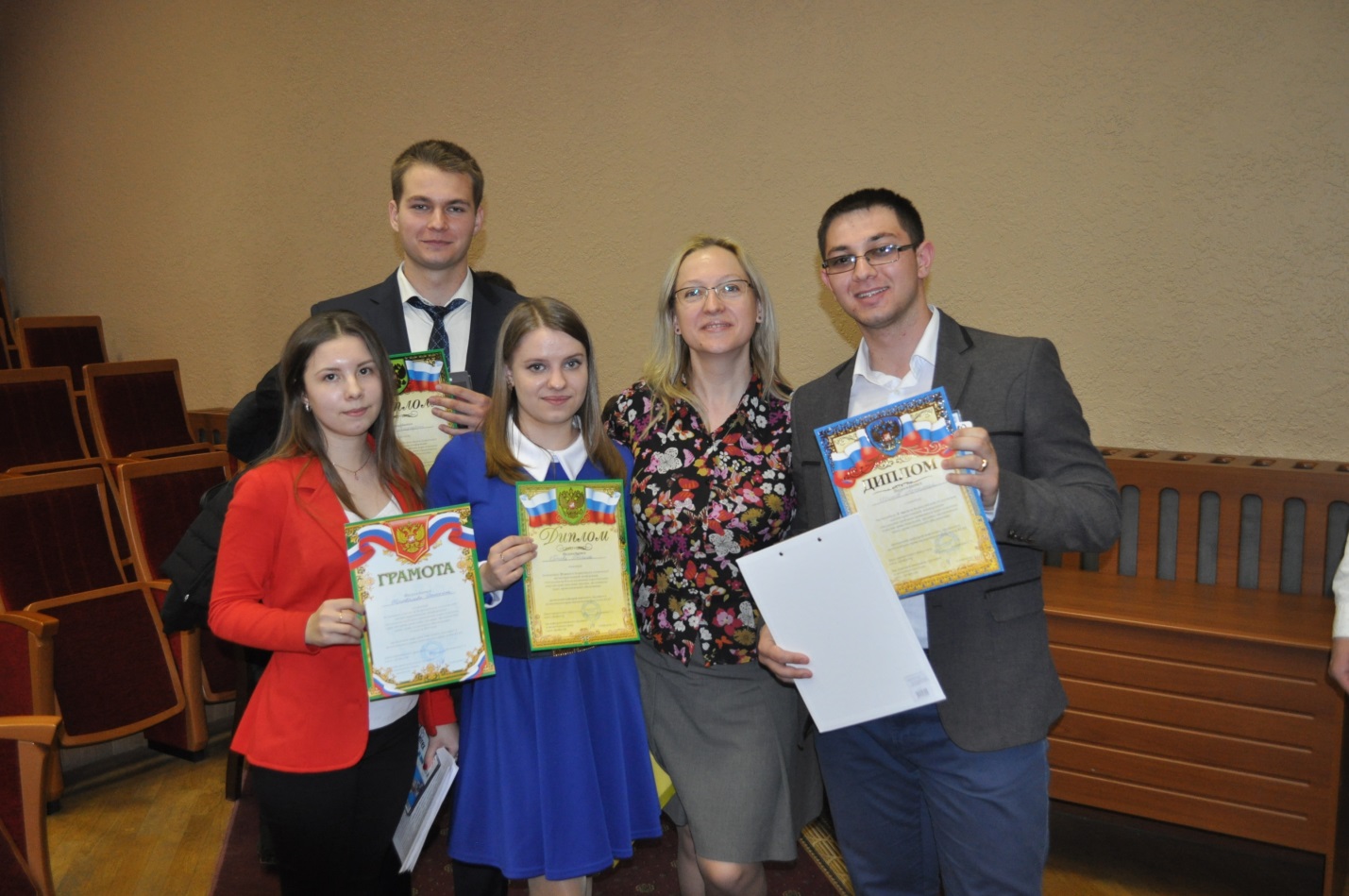 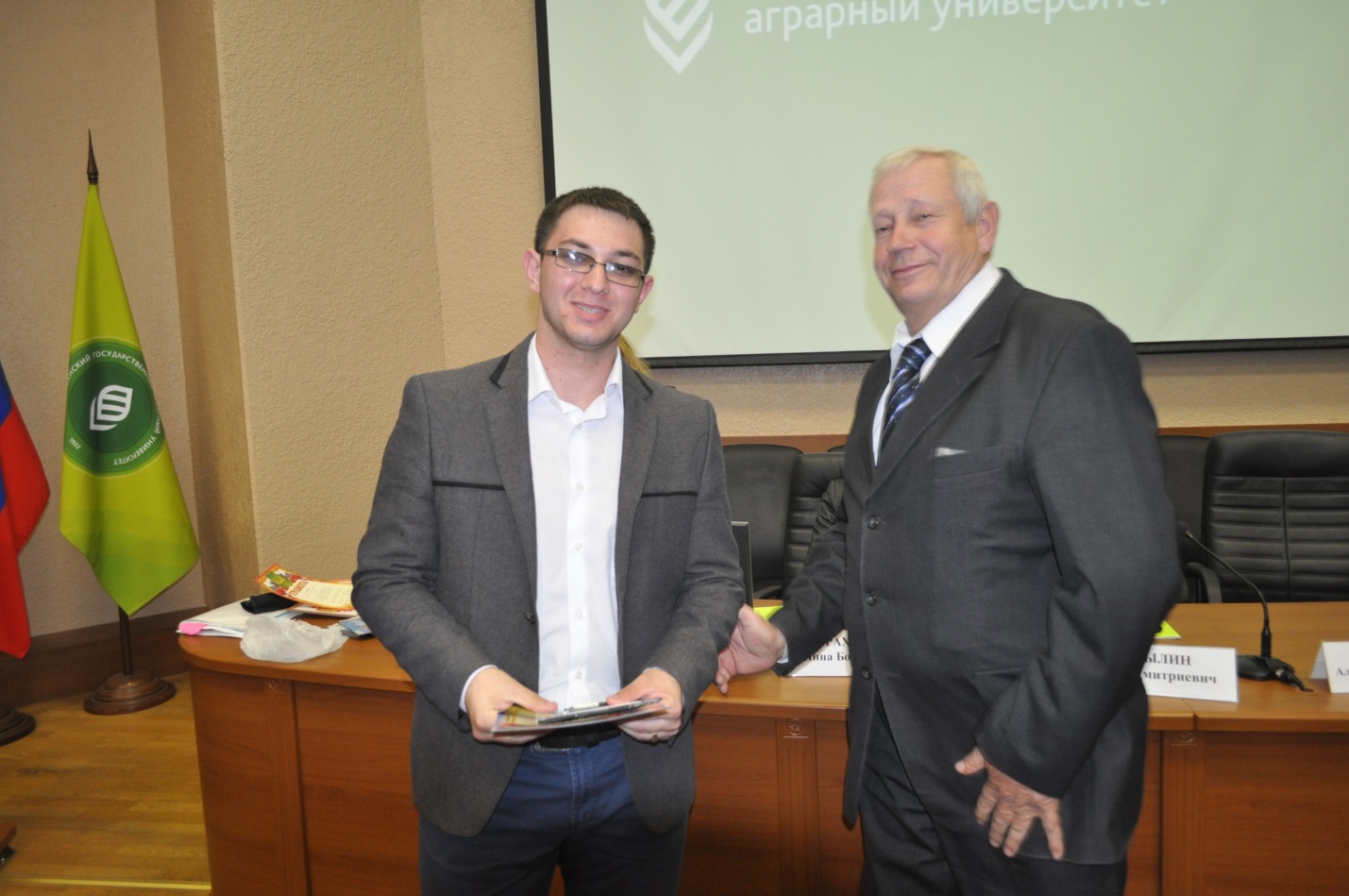 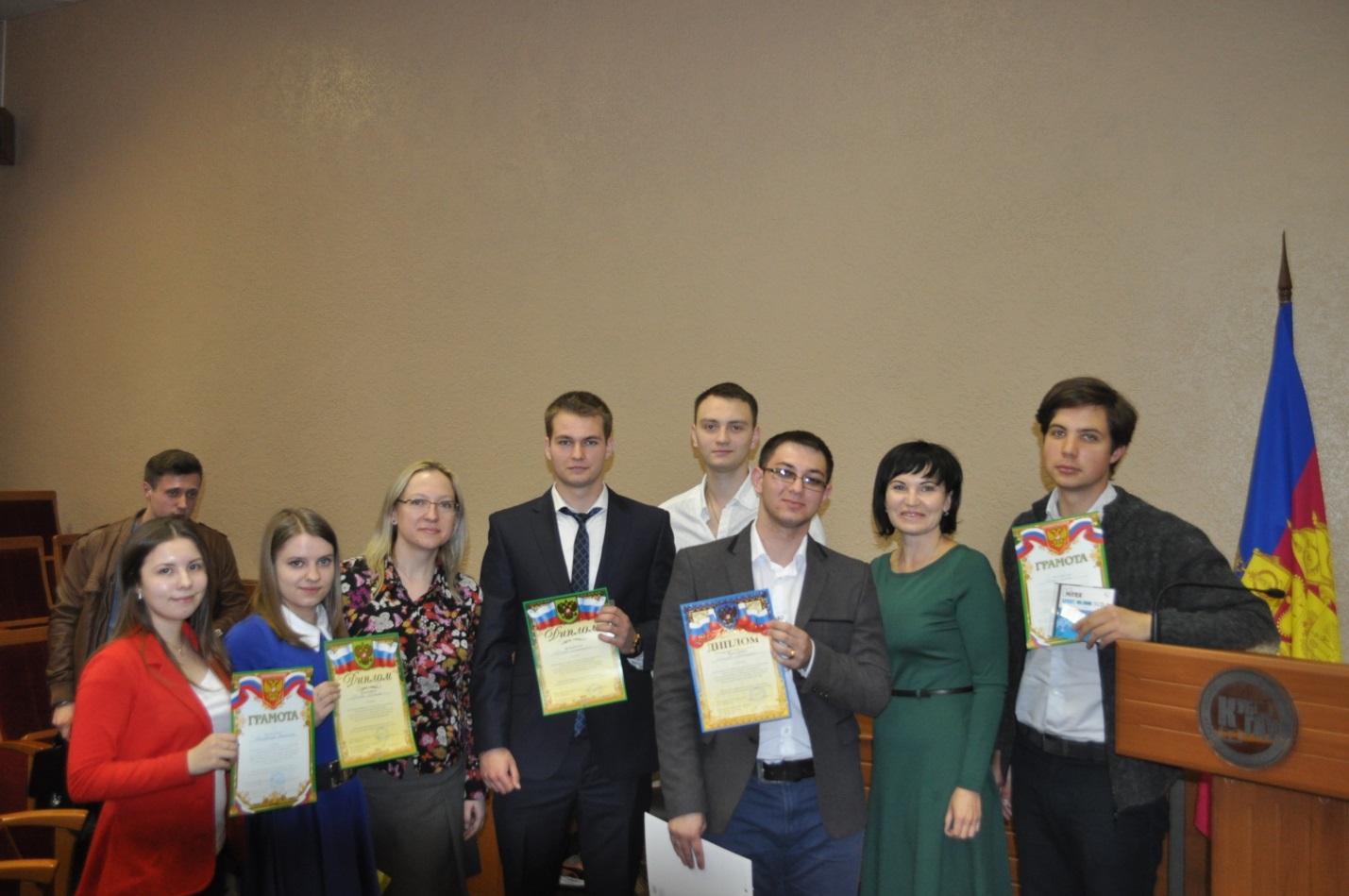 